GRADE CROSSING PROTECTIVE FUNDAPPLICATION FOR FUNDINGThe Washington Utilities and Transportation Commission (commission), through its Grade Crossing Protective Fund (GCPF), funds projects that eliminate or mitigate public safety hazards at railroad crossings and along railroad rights-of-way in . Any public, private, or non-profit entity may submit an application to the commission for GCPF monies.Please complete and submit the following information as part of the application process:Applicant InformationPlease list all other companies, organizations or state or local agencies that may be involved in implementing this proposal and the contact name, address and phone number for each.Project InformationSubmitting the ApplicationAfter completing the GCPF application, please send the original to: Utilities and Transportation CommissionAttention: Grade Crossing Protective FundA signed application may be filed electronically at records@utc.wa.gov. When filing electronically, please specify “Grade Crossing Protective Fund” in the subject line.AssistanceFor questions or assistance, please contact:Kathy Hunter at (360)664-1257 or by e-mail at khunter@utc.wa.gov.David Pratt at (360)664-1100 or by e-mail at dpratt@utc.wa.gov.Railroad CommitmentThe undersigned represents the Railroad Company in the GCPF application described as (enter a brief description):_________________________________________________________________________________________________________________________________________________________________________________________________________________________________We have reviewed the application and are satisfied the conditions are the same as described by the applicant in this matter. We agree to allow construction, modification or demolition on a railroad right-of-way as described in the application. 			Printed name of Railroad Representative			Signature of Railroad Representative			Title			___________________________________________________			Phone			___________________________________________________			E-mailDate: 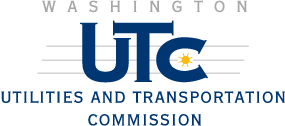 (360)664-1257 or (360)664-1100Fax: (360)586-1150Web: www.wutc.wa.govE-mail: records@utc.wa.govApplicant Name:Robert Brueggeman, P.E.    Organization:Address:1026 Phone:(509) 477-3600E-mail:bbrueggeman@spokanecounty.orgFax:(509) 477-7478Provide a detailed summary of the hazard being addressed. Include:Any information about accidents or incidents at the site.Photographs, drawings or other materials that supports the application.There have been no reported collisions at the crossing the last three years.  A traffic signal was recently installed and interconnected with an adjacent railroad crossing signal and gate.  The traffic signal is preempted by the railroad crossing system, the current configuration of the system does not allow for advanced preemption.  An interim solution was installed to provide for simultaneous preemption.  The simultaneous preemption does not provide adequate clear track green time in the traffic signal for large vehicles that use the crossing.  The hazard being addressed would be for providing advanced preemption to the traffic signal at the railroad crossing. The railroad cantilever and gates will be replaced by BNSF.Provide a detailed description of the proposed project and explain how it will eliminate or mitigate the hazard. Include any drawings or construction plans for the proposed project.The current railroad crossing system does not have updated equipment in the railroad bungalow to provide for advanced preemption of the traffic signal.  The project would fund the replacement of the existing railroad bungalow and equipment to update the system to allow for an additional 10 seconds of clear track green time to allow heavy vehicles to clear the railroad crossing.  The cantilever and gates will be replaced with current standard equipment. Provide cost estimates. Include:Total costs of the project.Names of parties contributing to the project and the amount each is contributing.Total Cost = $286,446 BNSF = $164,972 = $38,844Transportation Improvement Board = $66,630WUTC = $20,000Provide the name of the party responsible for long-term maintenance.BNSF provides maintenance of the railroad crossing equipment,  provides maintenance of the traffic signal.Provide an estimated timeline of project, if approved.Provided by BNSFProvide a description of how the project’s success would be measured.Provide additional time to clear vehicles from the railroad crossing with the approach of a train.Provide any other information the applicant believes would be useful to the commission in considering the project.If the project involves any construction, modification or demolition on a railroad right-of-way, complete the attached Railroad Commitment form. This includes fencing, gates or other structures located near enough to the tracks to be on the railroad right-of-way, modification to a grade crossing or any other project that involves railroad property or rights-of-way.